Massachusetts Department of Environmental Protection Bureau of Resource Protection - Water Management Act ProgramForm WMA-E1Computation of Withdrawal Volume for Cranberry CultivationMassachusetts Department of Environmental Protection Bureau of Resource Protection - Water Management Act ProgramForm WMA-E1Computation of Withdrawal Volume for Cranberry CultivationMassachusetts Department of Environmental Protection Bureau of Resource Protection - Water Management Act ProgramForm WMA-E1Computation of Withdrawal Volume for Cranberry CultivationMassachusetts Department of Environmental Protection Bureau of Resource Protection - Water Management Act ProgramForm WMA-E1Computation of Withdrawal Volume for Cranberry CultivationMassachusetts Department of Environmental Protection Bureau of Resource Protection - Water Management Act ProgramForm WMA-E1Computation of Withdrawal Volume for Cranberry CultivationMassachusetts Department of Environmental Protection Bureau of Resource Protection - Water Management Act ProgramForm WMA-E1Computation of Withdrawal Volume for Cranberry CultivationMassachusetts Department of Environmental Protection Bureau of Resource Protection - Water Management Act ProgramForm WMA-E1Computation of Withdrawal Volume for Cranberry CultivationMassachusetts Department of Environmental Protection Bureau of Resource Protection - Water Management Act ProgramForm WMA-E1Computation of Withdrawal Volume for Cranberry CultivationMassachusetts Department of Environmental Protection Bureau of Resource Protection - Water Management Act ProgramForm WMA-E1Computation of Withdrawal Volume for Cranberry CultivationImportant: When filling out forms on the computer, use only the tab key to move your cursor - do not use the return key.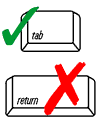 Check applicable item: Check applicable item: Check applicable item: Check applicable item: Check applicable item: Check applicable item: Check applicable item: Check applicable item: Check applicable item: Important: When filling out forms on the computer, use only the tab key to move your cursor - do not use the return key.		Combined grand total form		Combined grand total form		Combined grand total form		Combined grand total form		Combined grand total form		Combined grand total form		Combined grand total form		Combined grand total form		Combined grand total formImportant: When filling out forms on the computer, use only the tab key to move your cursor - do not use the return key.		Individual withdrawal point or bog		Individual withdrawal point or bog		Individual withdrawal point or bog		Individual withdrawal point or bog		Individual withdrawal point or bog		Individual withdrawal point or bog		Individual withdrawal point or bog		Individual withdrawal point or bog		Individual withdrawal point or bogImportant: When filling out forms on the computer, use only the tab key to move your cursor - do not use the return key.		Registered withdrawal point or bog		Registered withdrawal point or bog		Registered withdrawal point or bogRegistration #Registration #Withdrawal point name and addressWithdrawal point name and addressWithdrawal point name and addressWithdrawal point name and addressImportant: When filling out forms on the computer, use only the tab key to move your cursor - do not use the return key.1.	For each bog in your application, fill out the chart below to show projected withdrawal volumes in millions of gallons. 	NOTE: 100,00 gallons = 0.10 MG 1.	For each bog in your application, fill out the chart below to show projected withdrawal volumes in millions of gallons. 	NOTE: 100,00 gallons = 0.10 MG 1.	For each bog in your application, fill out the chart below to show projected withdrawal volumes in millions of gallons. 	NOTE: 100,00 gallons = 0.10 MG 1.	For each bog in your application, fill out the chart below to show projected withdrawal volumes in millions of gallons. 	NOTE: 100,00 gallons = 0.10 MG 1.	For each bog in your application, fill out the chart below to show projected withdrawal volumes in millions of gallons. 	NOTE: 100,00 gallons = 0.10 MG 1.	For each bog in your application, fill out the chart below to show projected withdrawal volumes in millions of gallons. 	NOTE: 100,00 gallons = 0.10 MG 1.	For each bog in your application, fill out the chart below to show projected withdrawal volumes in millions of gallons. 	NOTE: 100,00 gallons = 0.10 MG 1.	For each bog in your application, fill out the chart below to show projected withdrawal volumes in millions of gallons. 	NOTE: 100,00 gallons = 0.10 MG 1.	For each bog in your application, fill out the chart below to show projected withdrawal volumes in millions of gallons. 	NOTE: 100,00 gallons = 0.10 MG Important: When filling out forms on the computer, use only the tab key to move your cursor - do not use the return key.2.	Add the individual bog irrigation volumes and enter onto a separate Form E1 (a Combined Grand Total form) to show the total projected withdrawal volumes.2.	Add the individual bog irrigation volumes and enter onto a separate Form E1 (a Combined Grand Total form) to show the total projected withdrawal volumes.2.	Add the individual bog irrigation volumes and enter onto a separate Form E1 (a Combined Grand Total form) to show the total projected withdrawal volumes.2.	Add the individual bog irrigation volumes and enter onto a separate Form E1 (a Combined Grand Total form) to show the total projected withdrawal volumes.2.	Add the individual bog irrigation volumes and enter onto a separate Form E1 (a Combined Grand Total form) to show the total projected withdrawal volumes.2.	Add the individual bog irrigation volumes and enter onto a separate Form E1 (a Combined Grand Total form) to show the total projected withdrawal volumes.2.	Add the individual bog irrigation volumes and enter onto a separate Form E1 (a Combined Grand Total form) to show the total projected withdrawal volumes.2.	Add the individual bog irrigation volumes and enter onto a separate Form E1 (a Combined Grand Total form) to show the total projected withdrawal volumes.2.	Add the individual bog irrigation volumes and enter onto a separate Form E1 (a Combined Grand Total form) to show the total projected withdrawal volumes.Important: When filling out forms on the computer, use only the tab key to move your cursor - do not use the return key.3.	If no change in acreage in production is anticipated, ditto marks (“) may be used.3.	If no change in acreage in production is anticipated, ditto marks (“) may be used.3.	If no change in acreage in production is anticipated, ditto marks (“) may be used.3.	If no change in acreage in production is anticipated, ditto marks (“) may be used.3.	If no change in acreage in production is anticipated, ditto marks (“) may be used.3.	If no change in acreage in production is anticipated, ditto marks (“) may be used.3.	If no change in acreage in production is anticipated, ditto marks (“) may be used.3.	If no change in acreage in production is anticipated, ditto marks (“) may be used.3.	If no change in acreage in production is anticipated, ditto marks (“) may be used.Important: When filling out forms on the computer, use only the tab key to move your cursor - do not use the return key.YearAcres  x10 AF/Year  x10 AF/Year  x.325851   =.325851   =Million Gallons/Year  /365 Days/year  =Million Gallons/Day# of acres1010.325851.325851365# of acres1010.325851.325851365# of acres1010.325851.325851365# of acres1010.325851.325851365# of acres1010.325851.325851365# of acres1010.325851.325851365# of acres1010.325851.325851365# of acres1010.325851.325851365# of acres1010.325851.325851365# of acres1010.325851.325851365